Ул.”Независимост” № 20, централа: 058/600 889; факс: 058/600 806;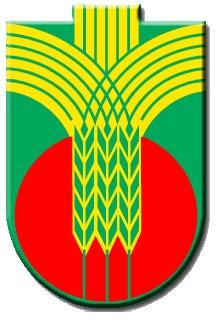 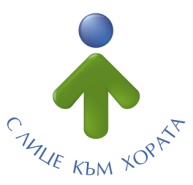 e-mail: obshtina@dobrichka.bg; web site: www.dobrichka.bgСЪОБЩЕНИЕна община ДобричкаНа основание чл.6, ал. 9 и т.2 от Наредба за условията и реда за извършване на оценка на въздействието върху околната среда /ОВОС/ от 04.05.2020 г. е открит обществен достъп до информацията по Приложение 2 за инвестиционното предложение: „Изграждане на промишлена газова инсталация към консуматори в асфалтова база“ в ПИ с идентификатор 12262.12.50, с площ 113 дка, в землището на с. Врачанци, община Добричка. Инвестиционното предложение е с възложител: „ПЪТНО СТРОИТЕЛСТВО“ АД гр. Добрич. Документацията е на разположение на интересуващите се всеки работен ден в период от 04.05.2020 г. до 18.05.2020 г. в: Сградата на Община Добричка, град Добрич, ул."Независимост" №20, етаж 2, стая 233, от 08.00 до 12.00 и от 13.00 до 17.00 часа.За контакти, подаване на забележки, разяснение, възражения, писмени становища и мнения се приемат в: РИОСВ, гр. Варна, ул. „Ян Папах" № 4, e-mail: riosv-vn@mbox.contact.bg, и община Добричка, ул. „Независимост" № 20, e-mail: obshtina@dobrichka.bg.